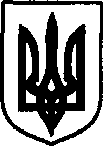 УКРАЇНАДунаєвецька міська рада VII скликанняР І Ш Е Н Н ЯТринадцятої (позачергової) сесії12 жовтня  2016 р.                                          Дунаївці	                                       №9-13/2016рПро затвердження складу Комітету зі стратегічного плануванняВідповідно до рішення міської ради VІІ скликання №21-12/2016р від 08.09.2016 р. «Про затвердження Положення про Комітет із стратегічного планування», керуючись статтею 26 Закону України «Про місцеве самоврядування в Україні»,  міська радаВИРІШИЛА:1. Затвердити склад Комітету зі стратегічного планування (додається).Міський голова                                                                                                                   В.ЗаяцьДодаток до рішення тринадцятої (позачергової) сесії   міської ради VІІ скликаннявід 12.10.2016 року №8-13/2016р  Комітет по розробленню стратегії Дунаєвецької ОТГ  Комітет по розробленню стратегії Дунаєвецької ОТГ  Комітет по розробленню стратегії Дунаєвецької ОТГ  Комітет по розробленню стратегії Дунаєвецької ОТГ  Комітет по розробленню стратегії Дунаєвецької ОТГ  Комітет по розробленню стратегії Дунаєвецької ОТГПІБ Місце роботипосада Рік народженняМісце проживанняІНСТУЦІОНАЛЬНА ГРУПАІНСТУЦІОНАЛЬНА ГРУПАІНСТУЦІОНАЛЬНА ГРУПАІНСТУЦІОНАЛЬНА ГРУПАІНСТУЦІОНАЛЬНА ГРУПАІНСТУЦІОНАЛЬНА ГРУПАЗаяць Веліна ВладиславівнаДунаєвецька міська радаГолова ДМР1961Селище ДунаївціОстровський Микола ГільярдовичДунаєвецька міська радаСекретар  ДМР1975М. ДунаївціСлюсарчик Надія ОлексіївнаДунаєвецька міська радаЗаступник голови ДМР1967С.РахнівкаГорний Юрій ЮрійовичДунаєвецька міська радаНачальник відділу економіки, інвестицій та комунального майна апарату виконавчого комітету ДМР1993М.ДунаївціПанасевич Галина ІванівнаДунаєвецька міська радаКеруюча справами апарату виконавчого комітету ДМР1964М.ДунаївціЮрейко Оксана ОлексіївнаДунаєвецька міська радаСтароста сіл Великий Жванчик, Ліпіни, Малий Жванчик, Трибухівка, Чимбарівка ДМР1977С.Великий ЖванчикГУМАНІТАРНА ГРУПАГУМАНІТАРНА ГРУПАГУМАНІТАРНА ГРУПАГУМАНІТАРНА ГРУПАГУМАНІТАРНА ГРУПАГУМАНІТАРНА ГРУПАКолісник Володимир Володимировичуправлінння освіти, молоді та спорту ДМРначальник управління1964М.ДунаївціЮзвик Інна СергіївнаВеликопобіянська ЗОШ І-ІІІ стУчениця 11 класу, Лідер учнівського самоврядування2000С. В.ПобійнаРудько Сергій ВасильовичДем’янковецький сільський клубЗавідуючий клубом1996С. Дем’янківціПопюк Раїса ВасилівнанепрацюючаГолова Дунаєвецького районного товариства інвалідів Всеукраїнської організації інвалідів «Союз організації інвалідів України»1967М.ДунаївціВершигора Лілія ІванівнаДунаєвецька ЗОШ № 4Заступник директора з науково-методичної роботиМ.ДунаївціМотрій Світлана СергіївнаМиньковецький ДНЗзавідуюча ДНЗС.МиньківціЧекман Юрій ПетровичДунаєвецька ЗОШ І-ІІІ ст - гімназія"директор1981М.ДунаївціКуровська Оксана МиколаївнаІванковецька ЗОШ І-ІІІ ст.директор1975С.ІванківціГригор'єва Віра ВолодимирівнаМушкутинецька сільська бібліотеказавідуюча бібліотекоюС.МушкутинціДрапатий Віктор ВасиловичКУ ДМР "Територіальний центр"директорМ.ДунаївціЕКОНОМІЧНА ГРУПАЕКОНОМІЧНА ГРУПАЕКОНОМІЧНА ГРУПАЕКОНОМІЧНА ГРУПАЕКОНОМІЧНА ГРУПАЕКОНОМІЧНА ГРУПАІванов Костянтин ОлеговичТОВ ім. Богдана Хмельницькогодиректор1967С.ЗалісціВойцехов Юрій Йосиповичмагазин "Юзер"Фізична особа підприємецьМ.ДунаївціКарпейчик Віктор ГеоргійовичТОВ «Подільський бройлер»Інженер з охорони праціС.ВоробіївкаБоднар Сергій БорисовичФГ «Подільська марка»директорКазимирова Наталя МихайлівнаТОВ «Агрохліб»директорС.МушкутинціВознюк Тетяна ВікторівнаТОВ «Тіада»бухгалтер1974С.СіченціТулюк Іван ВікторовичКП Дунаєвецької міської ради «Благоустрій Дунаєвеччини»Головний інженер Голова ГО «Зараз твій час»1987С РахнівкаМикитюк Юрій ВасильовичФГ «Плодорозсадник «Ремет»,Саєв Руслан Васильович  КП "ЖЕО" ДМРголовний інженер1977М.ДунаївціЕКОЛОГІЧНА ГРУПАЕКОЛОГІЧНА ГРУПАЕКОЛОГІЧНА ГРУПАЕКОЛОГІЧНА ГРУПАЕКОЛОГІЧНА ГРУПАЕКОЛОГІЧНА ГРУПАКрасовська Людмила ЄвгенівнаГуртовня «Анна»Фізична особа підприємецьМ.ДунаївціГандзюк Василь ПетровичбезробітнійГолова ГО «Контроль громади»1963С.ПритулівкаІвшина Ніна МихайлівнаГромадська приймальня народного депутата Гереги О.В. працівник1950М.ДунаївціМіщенко Оксана СтепанівнаФГ"Подільська марка"працівникС.ГолозубинціДудка Сергій МиколайовичКП  «Міськводоканал» ДМРначальник1977М.ДунаївціАнтал В’ячеслав ІвановичадвокатАндрушків Анатолій МиколайовичФізична особа підприємецьС. Чимбарівка